【　地方版・異次元少子化対策研究会　】「第２回会議」申込書(申込締切：９月２２日（金）まで)（9月26日（火）13時30分～、ホテルルポール麹町２階「ルビー」）※３名以上になる場合は本欄をコピー＆ペーストして追記ください。【留意事項】※会場参加は先着５０名まで。申込多数の場合、より多くの自治体からご参加いただくために、複数名の参加申込をいただいた自治体には人数調整をお願いする場合がございます。※オンラインは参加者からの質疑等をスムーズに行うため「Ｚｏｏｍミーティング」による開催を予定しておりますが、申込人数や会場・配信業者等の都合により「Ｚｏｏｍウェビナー」に変わる可能性がございます。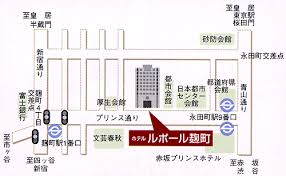 自治体名（市区町村名・都道府県名）参加形式□ オンライン参加　　□ 会場参加　　□ 両方とも■オンライン参加氏　　名所属部署・肩書当方より招待URLを送付するメールアドレス氏　　名所属部署・肩書当方より招待URLを送付するメールアドレス■会場参加氏　　名所属部署・肩書氏　　名所属部署・肩書